                                                                                                                                                                                                        О Т К Р Ы Т О Е    А К Ц И О Н Е Р Н О Е     О Б Щ Е С Т В О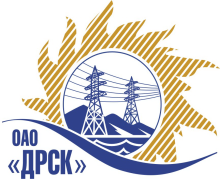 		Протокол выбора победителягород  Благовещенск, ул. Шевченко, 28ПРЕДМЕТ ЗАКУПКИ:Открытый запрос цен на право заключения Договора на поставку продукции: Лот №1,2 - «Комплектные столбовые (мачтовые) трансформаторные подстанции» для нужд филиалов ОАО «ДРСК» «Амурские электрические сети», «Приморские электрические сети», «Электрические сети Еврейской автономной области», «Хабаровские электрические сети» (закупка № 540 раздела 2.2.2).	Планируемая стоимость закупки: лот №1- 4 000 000,00  руб. без НДС                                                                     лот № 2 – 424 000,00 руб. без НДСПРИСУТСТВОВАЛИ:	На заседании присутствовали 7 членов Закупочной комиссии 2 уровня. ВОПРОСЫ, ВЫНОСИМЫЕ НА РАССМОТРЕНИЕ ЗАКУПОЧНОЙ КОМИССИИ: О признании предложений соответствующими условиям закупки2. О ранжировке предложений3. Выбор победителяВОПРОС 1 «О признании предложений соответствующими условиям закупки»ОТМЕТИЛИ:ООО "РегионАлтТранс" (656004, Алтайский край, г. Барнаул, ул. Фабричная, д. 2-О), ОАО "АЛТТРАНС" (656064, Алтайский край, г. Барнаул, Павловский тракт,28), ООО "ПКС" (680029, Россия, Хабаровский край, г. Хабаровск, ул. Данчука, д. 7 "А", кв. 127), ООО "ЭТК Энерготранс" (680054, г. Хабаровск, ул. Трехгорная 8) признаются удовлетворяющим по существу условиям закупки. Предлагается принять данные предложения к дальнейшему рассмотрению.ВОПРОС 2 «О ранжировке предложений»ОТМЕТИЛИ:В соответствии с требованиями и условиями, предусмотренными извещением о закупке и Закупочной документацией, предлагается ранжировать предложения следующим образом: ВОПРОС 3 «Выбор победителя»ОТМЕТИЛИ:На основании вышеприведенной ранжировки предложений предлагается признать Победителем Участника, занявшего первое место, а именно: ООО "ПКС" (680029, Россия, Хабаровский край, г. Хабаровск, ул. Данчука, д. 7 "А", кв. 127) (Производитель: ООО «Энерго – Импульс +»), предложение на поставку продукции:  «Комплектные столбовые (мачтовые) трансформаторные подстанции» для нужд филиалов ОАО «ДРСК» «Амурские электрические сети», «Приморские электрические сети», «Электрические сети Еврейской автономной области», «Хабаровские электрические сети», на следующих условиях: по лоту № 1Цена: 3 250 000,00 руб. (Цена без НДС) . (Цена без НДС). (3 835 000,00 руб. с учетом НДС). Существенные условия: Срок поставки: до 15.09.2013г. Условия оплаты: в течение 30 календарных дней с момента получения продукции на склад Грузополучателя.  Гарантийный срок: 60 месяцев. Предложение действительно  до 04.10.2013г.по лоту № 2Цена: 275 000,00 руб. (Цена без НДС). (324 500,00 руб. с учетом НДС). Существенные условия: Срок поставки: до 15.09.2013г. Условия оплаты: в течение 30 календарных дней с момента получения продукции на склад Грузополучателя.  Гарантийный срок: 60 месяцев. Предложение действительно  до 04.10.2013г.РЕШИЛИ:Признать предложения ОАО "АЛТТРАНС" (656064, Алтайский край, г. Барнаул, Павловский тракт,28), ООО "РегионАлтТранс" (656004, Алтайский край, г. Барнаул, ул. Фабричная, д. 2-О), ООО "ПКС" (680029, Россия, Хабаровский край, г. Хабаровск, ул. Данчука, д. 7 "А", кв. 127), ООО "ЭТК Энерготранс" (680054, г. Хабаровск, ул. Трехгорная 8)  соответствующими условиям закупки.2.  Утвердить ранжировку предложений:1 место: ООО "ПКС";2 место: ООО "РегионАлтТранс";3 место: ОАО "АЛТТРАНС";4 место: ООО "ЭТК Энерготранс".         3. Признать Победителем ООО "ПКС" (680029, Россия, Хабаровский край, г. Хабаровск, ул. Данчука, д. 7 "А", кв. 127) (Производитель: ООО «Энерго – Импульс +»), предложение на поставку продукции:  «Комплектные столбовые (мачтовые) трансформаторные подстанции» для нужд филиалов ОАО «ДРСК» «Амурские электрические сети», «Приморские электрические сети», «Электрические сети Еврейской автономной области», «Хабаровские электрические сети» (лот №1,2), на следующих условиях: по лоту № 1Цена: 3 250 000,00 руб. (Цена без НДС) . (Цена без НДС). (3 835 000,00 руб. с учетом НДС). Существенные условия: Срок поставки: до 15.09.2013г. Условия оплаты: в течение 30 календарных дней с момента получения продукции на склад Грузополучателя.  Гарантийный срок: 60 месяцев. Предложение действительно  до 04.10.2013г.по лоту № 2Цена: 275 000,00 руб. (Цена без НДС). (324 500,00 руб. с учетом НДС). Существенные условия: Срок поставки: до 15.09.2013г. Условия оплаты: в течение 30 календарных дней с момента получения продукции на склад Грузополучателя.  Гарантийный срок: 60 месяцев. Предложение действительно  до 04.10.2013г.ДАЛЬНЕВОСТОЧНАЯ РАСПРЕДЕЛИТЕЛЬНАЯ СЕТЕВАЯ КОМПАНИЯУл.Шевченко, 28,   г.Благовещенск,  675000,     РоссияТел: (4162) 397-359; Тел/факс (4162) 397-200, 397-436Телетайп    154147 «МАРС»;         E-mail: doc@drsk.ruОКПО 78900638,    ОГРН  1052800111308,   ИНН/КПП  2801108200/280150001№ 372/МТПиР/ВП                  «     » июля 2013 годаМесто в предварительной ранжировкеНаименование и адрес участникаЦена заявки и иные существенные условия1 местоООО "ПКС" (680029, Россия, Хабаровский край, г. Хабаровск, ул. Данчука, д. 7 "А", кв. 127)Лот № 1Цена: 3 250 000,00 руб. (Цена без НДС) . (Цена без НДС). (3 835 000,00 руб. с учетом НДС). Существенные условия: Срок поставки: до 15.09.2013г. Условия оплаты: в течение 30 календарных дней с момента получения продукции на склад Грузополучателя.  Гарантийный срок: 60 месяцев. Предложение действительно  до 04.10.2013г.Лот № 2Цена: 275 000,00 руб. (Цена без НДС). (324 500,00 руб. с учетом НДС). Существенные условия: Срок поставки: до 15.09.2013г. Условия оплаты: в течение 30 календарных дней с момента получения продукции на склад Грузополучателя.  Гарантийный срок: 60 месяцев. Предложение действительно  до 04.10.2013г.2 местоООО "РегионАлтТранс" (656004, Алтайский край, г. Барнаул, ул. Фабричная, д. 2Лот № 1Цена: 3 290 000,00 руб. (Цена без НДС) ) (3 882 200,00 руб. с учетом НДС). Существенные условия: Срок поставки: до 30.09.2013г. Условия оплаты: 100% в течение 20 банковских дней после поставки товара по товарной накладной и на основании счета-фактуры.  Гарантийный срок: 5 лет. Предложение действительно  до 01.10.2013г.Лот № 2Цена: 282 750,00 руб. (Цена без НДС) (333 645,00 руб. с учетом НДС). Существенные условия: Срок поставки: до 30.09.2013г. Условия оплаты: 100% в течение 20 банковских дней после поставки товара по товарной накладной и на основании счета-фактуры.  Гарантийный срок: 5 лет. Предложение действительно  до 04.10.2013г.3 место ОАО "АЛТТРАНС" (656064, Алтайский край, г. Барнаул, Павловский тракт,28)Лот № 1Цена: 3 852 250,00 руб. (Цена без НДС) ) (4 545 655,00 руб. с учетом НДС). Существенные условия: Срок поставки: до 30.09.2013г. Условия оплаты: в течение 30 календарных дней с момента получения продукции на склад Грузополучателя.  Гарантийный срок: 60 месяцев с момента ввода оборудования в эксплуатацию, но не более 66 месяцев с момента продажи. Предложение действительно  до 10.09.2013г.Лот № 2Цена: 345 700,00 руб. (Цена без НДС) (407 926,00 руб. с учетом НДС). Существенные условия: Срок поставки: до 30.09.2013г. Условия оплаты: в течение 30 календарных дней с момента получения продукции на склад Грузополучателя.  Гарантийный срок: 60 месяцев с момента ввода оборудования в эксплуатацию, но не более 66 месяцев с момента продажи. Предложение действительно  до 10.09.2013г.4 местоООО "ЭТК Энерготранс" (680054, г. Хабаровск, ул. Трехгорная 8)Лот № 1Цена: 3 987 288,14 руб. (Цена без НДС) (Цена без НДС) (4 705 000,00 руб. с учетом НДС). Существенные условия: Срок поставки: до 90 дней с момента подписания договора. Условия оплаты: в течение 30 дней с момента получения продукции Грузополучателем.  Гарантийный срок: 5 лет с даты в эксплуатацию, но не более 5,5 лет с даты поставки. Предложение действительно  до 04.10.2013г.Лот № 2Предложение: Цена: 362 101,69 руб. (Цена без НДС) (427 279,99 руб. с учетом НДС). Существенные условия: Срок поставки: до 90 дней с момента подписания договора. Условия оплаты: в течение 30 дней с момента получения продукции Грузополучателем.  Гарантийный срок: 5 лет с даты в эксплуатацию, но не более 5,5 лет с даты поставки. Предложение действительно  до 04.10.2013г.Ответственный секретарь Закупочной комиссии: Моторина О.А. «___»______2013 г._____________________________Технический секретарь Закупочной комиссии: Терёшкина Г.М.  «___»______2013 г._____________________________